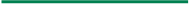 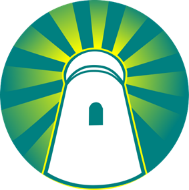 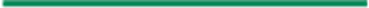 Change to growTraining, Beratung, Coaching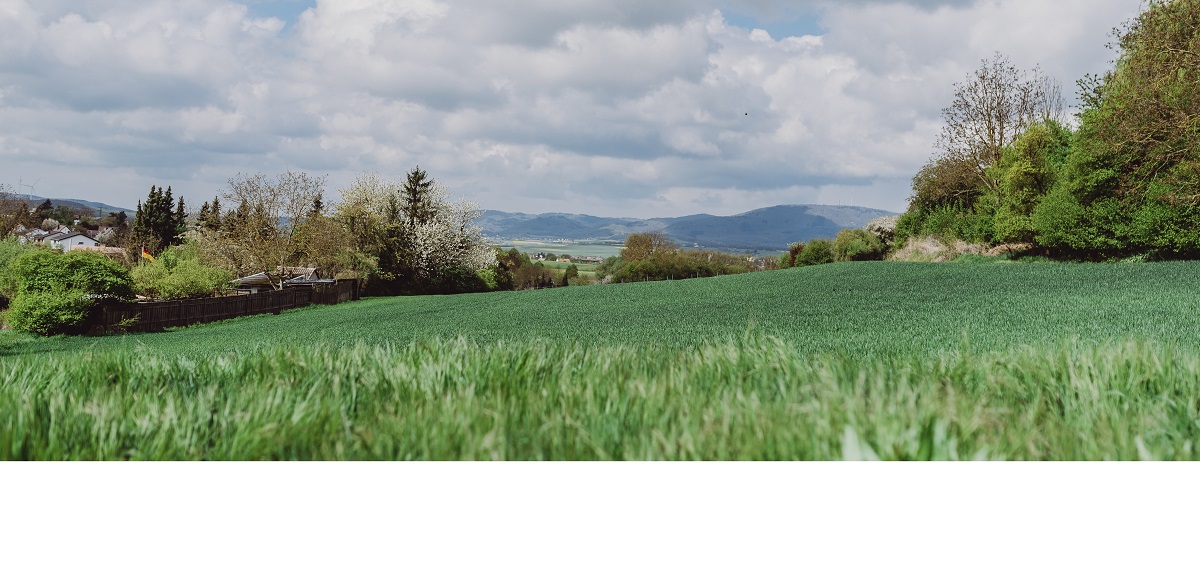 KlientenfragebogenDieser Fragebogen soll unsere gemeinsame Arbeit vereinfachen. Daher – nimm Dir sich bitte ausreichend Zeit für das ehrliche und ausführliche Beantworten der gestellten Fragen. Selbstverständlich sind alle Angaben streng vertraulich und werden ohne Dein Einverständnis nicht an Dritte weitergegeben. Solltest Du eine Frage nicht beantworten wollen, so ist das in Ordnung - lass diese Frage einfach aus.Bitte sende diesen Fragebogen ausgefüllt an mich zurück – bis spätestens 3 Tage vor unserem Termin sollte er bei uns sein.Ich freue mich auf unsere erfolgreiche Zusammenarbeit. Vielen Dank !Vorname:						Nachname: PLZ / Wohnort:					Strasse:Telefon: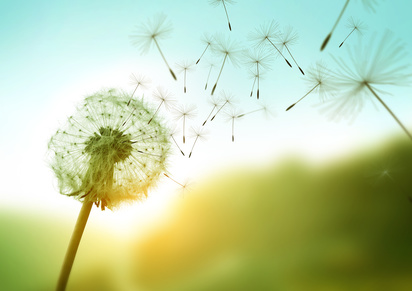 Ich habe folgendes Anliegen (Das soll sich verändern oder besser werden):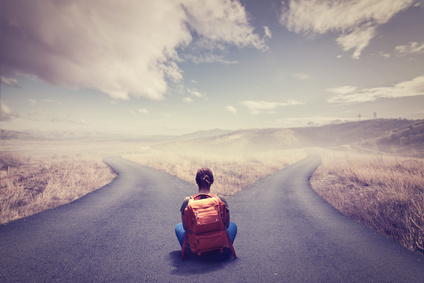 Wenn Dein Anliegen ein Film wäre - wie wäre sein Titel?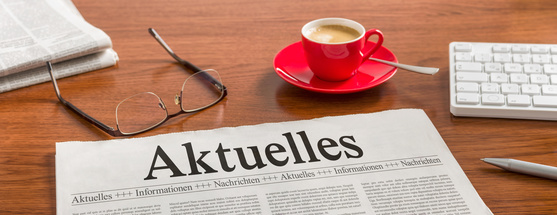 Was hast Du schon unternommen, um eine Verbesserung Deiner Situation zu erreichen bzw. Deinen Veränderungswunsch auf den Weg zu bringen?Welche Ergebnisse hatten diese Aktivitäten? Beschreibe bitte Deinen Werdegang bis heute in Stichpunkten und aus Deiner persönlichen Einschätzung – was war wichtig? Prägend?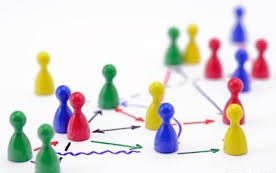 Wie würdest Du Deine familiären Verhältnisse beschreiben? Hast Du Kontakt zu Eltern/Verwandten und anderen Personen aus Deinem früheren Leben? Wie sind/waren Deine Liebesbeziehungen? Bist Du derzeit in einer Beziehung und wie gestaltet sich diese?Was ist Dir in Partnerschaft und Sexualität wichtig?Was ist Dir noch wichtig?